Základní škola, Ostrava-Poruba J. Šoupala 1609, příspěvková organizaceJana Šoupala 1609/6, Poruba, 708 00  Ostrava






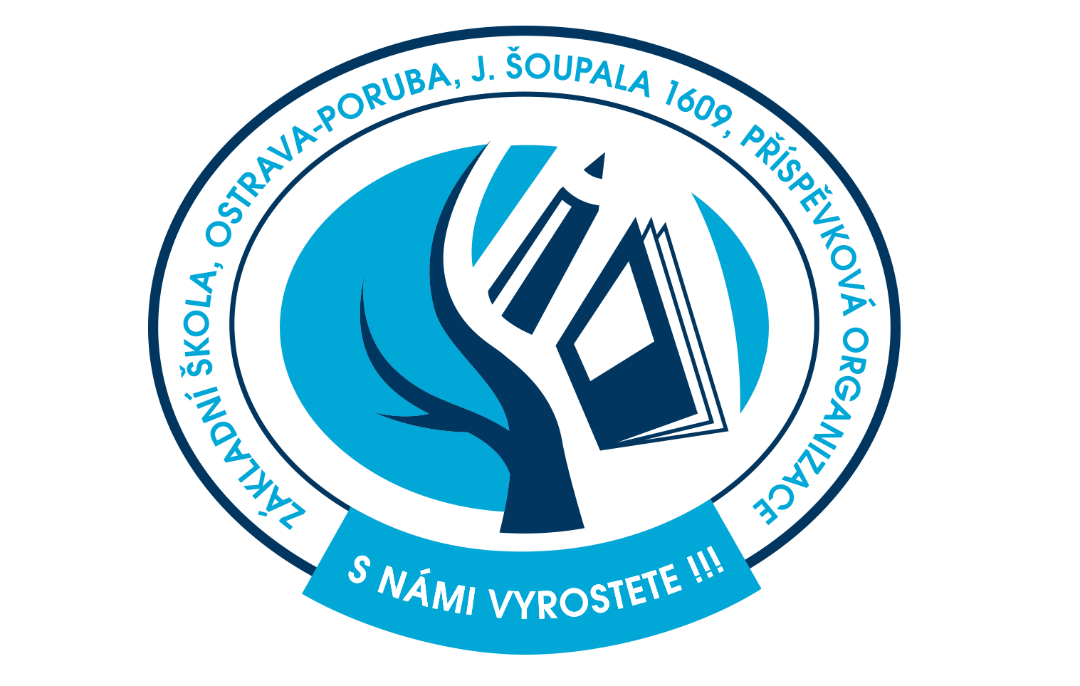 ŠKOLNÍ VZDĚLÁVACÍ PROGRAM PRO ŠKOLNÍ DRUŽINU Identifikační údaje Základní škola je součástí příspěvkové organizace Základní školy Jana Šoupala 
v Ostravě-Porubě.Název vzdělávacího programu:		Školní vzdělávací program pro školní družinuNázev školy:	Základní škola, Ostrava-Poruba, J. Šoupala 1609/6, příspěvková organizaceIČ:	70984751Sídlo školní družiny:				Jana Šoupala 1609/6, Poruba, 708 00 OstravaJméno a příjmení ředitele školy:		Ing. Milan ChalupaEmail:						zssoupala@email.czNázev zřizovatele:				Statutární město Ostrava, Městský obvod Poruba Adresa zřizovatele:				Klimkovická 28, 70856 Ostrava-Poruba KontaktyTelefon:					599 480 111Adresa elektronické podatelny:		posta@moporuba.czID datové schránky:				xpkbv55                        Platnost dokumentuPlatnost od 1. 9. 2022 Charakteristika, umístění, vybavení školní družiny, personální podmínky, charakteristika dětíCharakteristika, umístění a vybavení školní družinyŠkolní družina je součástí základní školy, nachází se v jednom samostatném pavilonu školy. Pro svou činnost využívá čtyři prostorné místnosti. Vstup do pavilonu je zabezpečen zvonky. Družinové děti mohou využít k pohybovým aktivitám gymnastický sál, tělocvičnu, umělé hřiště a také velkou travnatou louku, která se nachází před školou. Každé oddělení má svoje vlastní vybavení – hračky, hry, materiál pro výtvarnou a pracovní činnost. K dispozici je plně vybavená počítačová učebna. Finanční zabezpečení je dostatečné v rámci možnosti školy. Materiální vybavení pro školní družinu je průběžně dokupováno. V jednom z oddělení se nachází pingpongový stůl. Stravování dětí je zajištěno v samostatném pavilonu, do kterého docházíme přes venkovní prostor. Pitný režim zajišťujeme ve spolupráci se školní jídelnou. Pravidla provozu jsou stanoveny ve školním řádu ŠD, který je závazný pro všechny účastníky vzdělávání (žáky, pedagogy i rodiče). Je k nahlédnutí na dostupných místech v budově základní školy, ve školní družině a na webových stránkách školy.Personální podmínky Zájmové činnosti v družině jsou řízeny čtyřmi kvalifikovanými vychovatelkami s dlouholetou praxí. Vzájemně se doplňují ve svých specializacích: tělovýchovná činnost (gymnastika), výtvarná činnost aj.Odborný růst a sebevzdělávání vychovatelek probíhá průběžně dle nabídky KVIC v Ostravě. Dále se vzdělávají individuálně, podle svých potřeb a zájmů. Využívají ve své práci poznatky z odborné literatury, odborných knih a časopisů.Vychovatelky vystupují jako partneři rodičů při výchově dítěte, v případě potřeby navazují s rodiči osobní, telefonický nebo písemný kontakt.  Úkolem vychovatelek je položit základy ke klíčovým kompetencím neboli schopnostem umět trávit volný čas, řešit problémy a také rozvíjet u dětí schopnost rozhodování, hodnocení a sebehodnocení.Spojení žáků různých věkových skupin se osvědčuje jako výhoda, a to v předávání zkušeností starších dětí mladším. Všechny vedeme k tomu, aby respektovali jeden druhého.Vychovatelky se účastní pravidelného školení zaměstnanců v oblasti BOZP a PO.Charakteristika dětí Program ŠD využívá 113 dětí ve věku 6 – 11 let. Větší část těchto dětí bydlí v okolním panelovém sídlišti. Menší část dojíždí z blízkého okolí – jsou to žáci, kteří se specializují na fotbal. Děti mohou ve ŠD navštěvovat kroužky dle aktuální nabídky školní družiny.Práce s dětmi se speciálními vzdělávacími potřebamiDětem se speciálními vzdělávacími potřebami a problémovým žákům věnujeme zvláštní pozornost. Dbáme důsledně na psychohygienické podmínky pro činnost a respektujeme právo žáka na neúčast nabízené činnosti. Snažíme se, aby všichni žáci zažívali pocit úspěchu, povzbuzujeme a motivujeme je. Každému žákovi vytváříme takové podmínky, aby se ve školní družině mohlo všestranně rozvíjet a cítilo se sebevědomě. Charakteristika a cíle ŠVP školní družinyNáš program usiluje o vytváření zdravé osobnosti odolné vůči negativním vlivům. Prostřednictvím zájmových aktivit se snažíme žáky vybavit žádoucími kompetencemi, aby obstáli ve svém budoucím životě.Cíle:zabezpečit pocit bezpečí a kliduumožnit žákům dostatečnou regeneraci po vyučovánírozvíjet samostatnost a schopnost pracovat v kolektivupomáhat mladším a slabším spolužákůmvést žáky k smysluplnému a aktivnímu trávení volného času, udržování duševního a fyzického zdravíprohlubovat všeobecný přehled pomocí herrozvíjet tvořivostupevňovat zásady hygieny, správného stolování a dodržování zásad slušného chování Vzdělávací obsah školní družinyObsah vzdělávání v některých oblastech navazuje na ŠVP školy a je uspořádán podle tematických celků, které zahrnuje RVP pro první stupeň základní školy:Obsah vzdělávání má pět oblastí:Místo, kde žijemePoznávání nejbližšího okolí, orientace v nejbližším okolí, ve škole, v prostoru a čase. Bezpečnost na cestě do školy, při vycházkách.Lidé kolem násOsvojení vhodného chování v rodině, kolektivu třídy, v družině, na ulici, k lidem s různým postižením, pomoc druhému. Předcházení šikaně a negativních vlivů.Lidé a čas Vytváření a dodržování pravidel, správného denního režimu. Vhodné využívání volného času.Rozmanitost přírodyochrana přírodyčinnost člověka v přírodělikvidace odpadu – třídění ohleduplné chování k příroděsledování proměny přírody – v ročních obdobírozmanitost živé a neživé přírodyČlověk a jeho zdravíPoučení o zdraví a nemocech, zdravotní prevence, čistota a osobní hygiena. Poučení o úrazech. Dodržování pitného režimu a poučení o zdravém stavováníKlíčové kompetenceVýchovné působení vychovatelek v jednotlivých odděleních vychází z požadavků na pedagogy volného času. Základní prací pedagogických pracovníků v ŠD je ovlivňování volného času nabídkou vhodných volnočasových aktivit, nabídka her, sportovních aktivit, kroužků.Výchovné programy se zaměřují na oblasti:Kompetence k naplnění volného časuKompetence komunikačníOdpovědnost za své chováníVýchova ke zdravému životnímu styluČinnostní a občanské kompetenceKompetence k učeníKompetence k naplnění volného časuDítě se učí orientovat v možnostech trávení volného času, učí se vybrat si zájmové činnosti dle svých schopností, rozvíjí své zájmy v organizovaných skupinách i individuálních činnostech, dokáže odmítnout nevhodnou nabídku volného času.Kompetence komunikačníOvládá řeč, vyjadřuje sdělení, myšlenky, otázky, odpovědi vhodně formulovanými větami, komunikuje bez ostychu s vrstevníky i dospělými. Odpovědnost za své chováníZvládá řešení různých situací. Posiluje schopnosti objektivně hodnotit své chování a přijímá za ně zodpovědnost.Výchova ke zdravému životnímu styluÚčastník posiluje tělesné zdatnosti, dodržuje osobní hygienu. Je veden ke správným stravovacím návykům a odpovědnosti za své zdraví.Činnostní a občanské kompetenceÚčastník vnímá nespravedlnost, agresivitu, šikanu a dovede se bránit. Je si vědom svých práv a také práv druhých. Chová se zodpovědně ke svému zdraví a zdraví druhých. Osvojuje si pracovní návyky, dodržuje bezpečnost při používání nástrojů v ŠD.Kompetence k učeníŽák se učí s chutí, práci dokončí, klade si otázky a hledá na ně odpověď, získané vědomosti dává do souvislosti a uplatňuje je v praxi a dalším učení.Délka vzděláváníVzdělávací program ŠD je rámcovým programem stanoveným na dobu jednoho roku. ŠVP je doplněn celoročním plánem, kde je činnost ŠD rozložená.Bezpečnost a ochrana zdravíŠkolní řád ŠD určuje bližší podmínky k zajištění bezpečnosti a ochrany zdraví žáků. Pedagogičtí pracovníci jsou průběžně proškolováni. Žáci jsou na začátku školního roku seznamováni se školním řádem a pravidelně jsou poučováni o dodržování bezpečnosti při práci, pobytu venku, pobytu ve školní jídelně, v prostorách školy a před konáním akcí mimo školu.Celoroční plán školní družiny  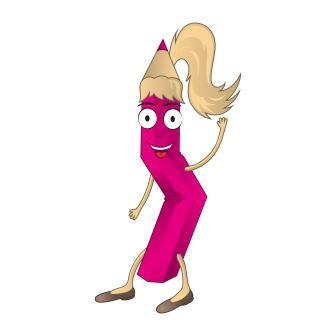             na rok 2022/2023 ZáříSeznámení s řádem ŠD, pravidly správného chování, bezpečnostíÚvod k celoročnímu plánu ŠDAdaptace ukrajinských žáků v ŠD  Seznamovací hryOrientace dětí v okolí školyKreslení na chodníku: “Pohlednice z prázdnin“Výzdoba oken a prostor ŠDPřírodovědné vycházky – poznáváme stromy-jejich listy, květiny i ptákyStavby z kostek, stavebnic a dřívekOdpočinkové a relaxační aktivityVýznamné dny: 28. 9. Den České státnosti - povídáníŘíjenSeznamování se s pravidly míčových her (vybíjená, přehazovaná, všeobecná…)Práce z přírodních materiálů (listy, kaštany, žaludy, větvičky…)Omalovánky a vystřihovánky s podzimní tématikouHravá angličtina – pexeso, poslech pohádek a písníSoutěž o nejzajímavější jablíčko – použití libovolných materiálů a různé technikyProcházky po okolí, pobyt na hřišti školy a v parkuHalloween - dlabání dýně, výroba masekPravidelná četba literatury v jednotlivých odděleníchPoznáváme ovoce a zeleninu podle chuti a hmatu4. 10. Mezinárodní den zvířat – vyprávění o domácích mazlíčcíchTvorba herbáře – sběr květin a rostlin. Celoroční práceDrakiáda – výroba a pouštění drakůListopadPozorování změn v příroděTvoření z přírodních materiálůBeseda s myslivcem na téma – lesní zvěřVědomostní kvíz pro Ostravské školní družiny. Ve spolupráci se ZŠ M. Majerová – okno do přírodyBeseda na téma plýtvání (potraviny, voda, energie)Pranostika svatého Martina  - vyrábění koněČtenářská gramotnost – procvičování čteníCestujeme kolem světa – práce s mapou, orientace na mapě, povídání si o cizích zemích a o jejich známých a zajímavých místechProsinec:Výroba čerta, Mikuláše a AndělaDivadélko EN-TEN-TÝ-KY - Mikulášská pohádka, kdy přijde i Mikuláš, čert a anděl, s možností nadílky pro děti.Čertovský rej (skok přes ohnivé švihadlo, prohození uhlí přes ohnivý kruh)Sběr pomerančové kůry – zdobení jehličnanů v okolí školy, výroba semínkových koulí pro ptactvoPopoluška – divadelní představení žáků (Vánoční besídka)Vánoční výzdoba třídy, zdobení stromečku ve tříděAdventní čas – povídání si o tradicích souvisejících s Adventem a o tradičních a zahraničních svátcíchDílničky – pečení a zdobení perníčků ve školní družiněPíšeme dopis Ježíškovi – co si přejeme od Ježíška Leden:Zimní sporty a aktivity – stavění sněhuláka, iglú, sáňkování a bobování   Sportovní soutěže – skákání přes švihadlo na čas, retro hry (panák, školka se švihadlem, školka s míčem, zlatá brána….), kroužení s obručíRozvíjení žáků v oblasti ICT – hlavolamy, únikové hry, procvičování psaní   Sledování filmů a pohádek – zpětná vazba žáků6.1. Tři králové – vyrábění korunekHýbejme se – tancování, protahování, cvičeníSpolečenské hry – soutěž v deskových hráchStavění z Lega – výstava modelů z Lega Výroba dárečků pro budoucí žáky prvních tříd   ÚNOR:Valentýn- soutěž o nejzajímavější srdíčkoLiterární soutěže: uhádni pohádkovou postavičku, pohádku, ukázky z knihyVyprávění si o masopustuVýroba karnevalových masek různými výtvarnými technikamiDivadelní představení pro žáky – divadlo SmíšekCelodružinové soutěže v deskových hrách a pexesuSaimon sey – kolektivní hry v anglickém jazyce, poslech dětských písní a sledování pohádekPoznáváme lidské tělo – seznámení s lidským tělem pomocí PC a pohádek „Byl jednou jeden životBŘEZEN:Talentmánie – hledáme talent školní družinyDen žen – výroba přáníček k Mezinárodnímu dni ženSoutěž ve skákání přes švihadlo různými způsobyPečování o květiny ve školní družině, sázení semínekJarní výzdoba oken a místností školní družinyNácvik písní s jarní tématikouPobyt venku, objevování znaků jara a prvních jarních rostlinVenkovní sportovní hry  - upevňování morálních vlastností, potlačování nesportovního chování (Far Play)Oprava, třídění hraček a her v jednotlivých odděleníchDUBEN:Poznávání dopravních značekZávody s auty na dálkové ovládání Pozorování jarní přírody a jejich proměnPoznávání jarních květinDivadlo „Děti dětem“Rej čarodějnic – zábavné soutěžní odpoledneVýlet na Hošťálkovickou rozhlednuVelikonoce a vše co k nim patří – zvyky, tradice, výrobkyKVĚTEN:Den matek – vyrábění dárečků pro maminky, povídání si o maminceKresba maminkyMalování na sklíčka – společná práce s rodiči a dětmiPovídání o mláďatechPampeliškománie – soutěž o největšího hada z pampelišekVýlet na ptačí louky v KozmicíchNávštěva psího útulku v TřebovicíchDebata v kruhu: Co by bylo, kdyby nebylo… (lékařů, učitelů, kuchařů a uklízeček…) ČERVEN
Den dětí - sportovní odpoledneKreslení na chodníkuSportovní hry na hřištiVýlet na ranč v HlučíněSoutěž v jízdě na koloběžce„Cestujeme po světě“- obrázky a zajímavosti o dětech žijících v různých koutech ZeměMotivační čtení příběhů (nebezpečí, které nám hrozí a jak jim předcházet)Planetárium – výlet18. 6. den otců – výrobky pro tatínky